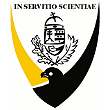 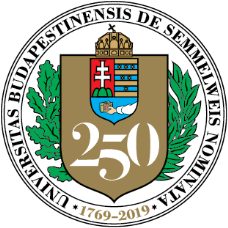 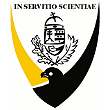 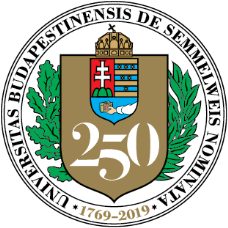 SEMMELWEIS EGYETEM	Gyakorlati Tűzvédelmi oktatás	                                   	SEGÉDLET1. Vonatkozó törvény és szabályzat2. A segédlet céljaJelen Segédlet célja, a Tűzvédelmi Szabályzat vonatkozó pontjainak megfelelés – a gyakorlati tűzvédelmi oktatások összeállításának segítése.A gyakorlati tűzvédelmi oktatás lényege, hogy az újonnan belépő munkavállaló az elméleti tudnivalók mellett az adott munkaterületre vonatkozó gyakorlati tűzvédelmi tudnivalókat is elsajátítsa.A gyakorlati tűzvédelmi oktatásnak az adott munkahelyre vonatkozó Tűzriadó Tervben szereplő előírásokra kell kiterjednie:A bekövetkezett rendkívüli esemény kapcsán követendő folyamatokat, a keletkezett tűz oltására rendelkezésre álló tűzoltástechnikai eszközök helyét, kiürítés folyamatát. 3. Az új belépő munkavállalók tűzvédelmi oktatása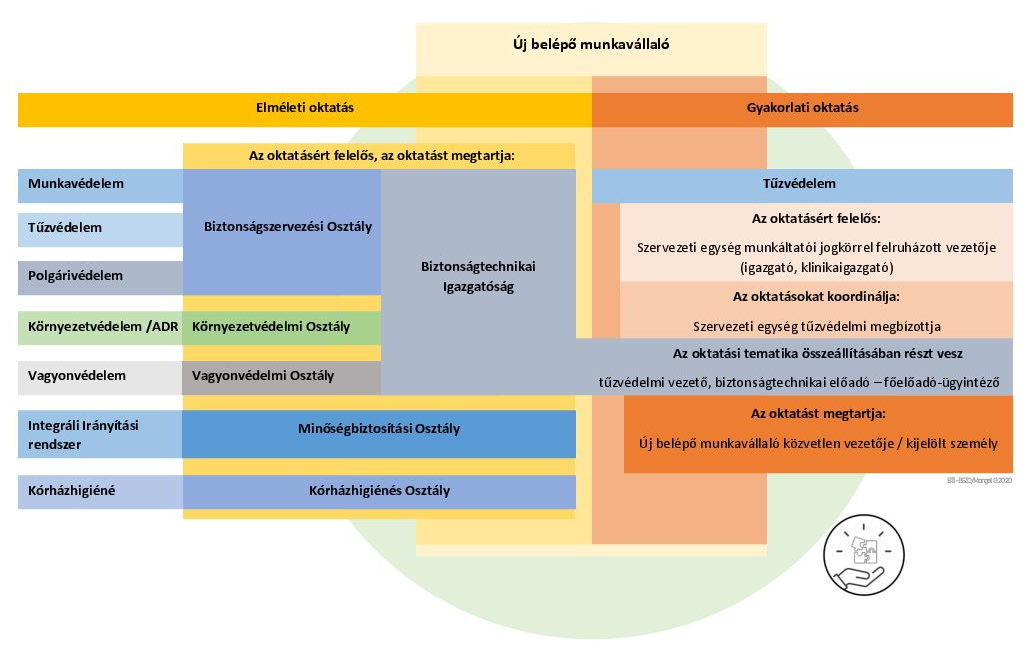 3.1. Az Elméleti oktatás célja	Az oktatás célja az Egyetemre újonnan belépő munkavállalók általános ismeretekkel és vonatkozó egyetemi szabályzatokkal való megismertetése, integrálása. Ezen az oktatáson az újonnan belépő munkavállalók többek között általános tűzvédelmi ismereteket sajátítanak el, az Egyetem egészére jellemző példák segítségével.3.1.1 Az Elméleti tűzvédelmi oktatás tematikája	Hatályos jogszabályokSE Tűzvédelmi Szabályzat Tűzriadó tervKiürítés szerepe, folyamataGyakorlati oktatás szerepeMunkavállalók tűzvédelmi kötelezettségeiTűzoltás folyamata, szabályossága3.2. A Gyakorlati oktatás céljaAz oktatás célja az adott szervezeti egységhez újonnan belépő munkavállalók speciális ismeretekkel és vonatkozó helyi szabályokkal való megismertetése, integrálása. Ezen az oktatáson az újonnan belépő munkavállalók többek között a rendelkezésre álló tűzoltástechnikai eszközök elhelyezésével, azok szabályos használatával ismerkedhetnek meg, továbbá a kiürítést érintő feladatok meghatározásával a Tűzriadó Terv alapján. 3.3. A Gyakorlati tűzvédelmi oktatás tematikájaA gyakorlati tudnivalók ismertetéséhez szükséges legfontosabb elemek:Tűzvédelmi szabályozók, útmutatókTűzvédelmi SzabályzatTűzriadó TervIgazgatói, vezetői tűzvédelmi utasításokTűzvédelmi megbízottak részére készített dokumentum,Biztonsági és menekülési jelek jelentősége, szerepeMenekülési Terv elhelyezése, szerepeTűzoltástechnikai eszközök elhelyezése, megközelítése, üzemben tartása4. A Gyakorlati oktatása megtartásaAz adott szervezeti egységnél a gyakorlati tűzvédelmi oktatást rendes munkaidőben kell megtartani, és szükség esetén időszakonként - a megváltozott vagy új folyamat esetén - meg kell ismételni.A gyakorlati oktatást a munkavállaló közvetlen munkahelyi vezetője (vagy az arra kijelölt személy) tartja meg.Az oktatás keretei nem kötöttek, megtartható segédanyag nélkül, szóban, azonban dokumentálni minden esetben szükséges. Az oktatáshoz jelen segédlet mellékleteként elkészített PowerPoint állomány is használható, melyet az adott munkahelyre lehet optimalizálni.5. A Gyakorlati oktatása dokumentálásaAz oktatást írásban dokumentálni szükséges. A dokumentációnak tartalmaznia kell:az oktatás tematikáját (lásd 3.3.  pont, A Gyakorlati tűzvédelmi oktatás tematikája),az oktató nevét és munkakörét,az oktatás dátumát,az adott szervezeti egység (pl. Klinika) és alegység (pl. labor) pontos megnevezését,jelenléti ívet melyen fel kell tüntetni az oktatáson résztvevő munkavállaló(k) nevét,születési idejét, munkakörét és aláírását.munkakörétaláírásátJelen segédlet mellékletében található minta irat használható az oktatás dokumentálására. A gyakorlati környezetvédelmi és ADR oktatás dokumentációját a szervezeti egységnél irattározni szükséges és megőrizni 5 évig.6. MellékletekGyakorlati tűzvédelmi– Helyszínspecifikus oktatási anyag – tematikaGyakorlati tűzvédelmi – PPT előadás – tematikaGyakorlati tűzvédelmi oktatási napló